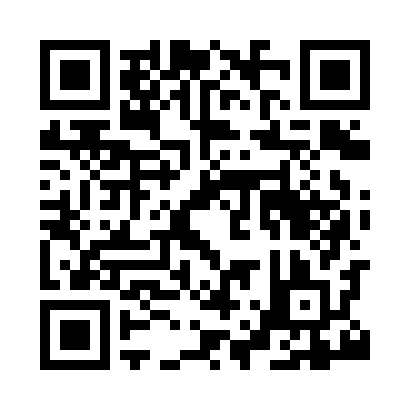 Prayer times for Upper Borth, Pembrokeshire, UKMon 1 Jul 2024 - Wed 31 Jul 2024High Latitude Method: Angle Based RulePrayer Calculation Method: Islamic Society of North AmericaAsar Calculation Method: HanafiPrayer times provided by https://www.salahtimes.comDateDayFajrSunriseDhuhrAsrMaghribIsha1Mon3:094:581:206:599:4211:312Tue3:104:591:206:589:4111:313Wed3:105:001:216:589:4111:314Thu3:115:011:216:589:4111:315Fri3:115:021:216:589:4011:306Sat3:125:031:216:589:3911:307Sun3:125:041:216:579:3911:308Mon3:135:051:216:579:3811:309Tue3:135:061:226:579:3711:2910Wed3:145:071:226:569:3611:2911Thu3:155:081:226:569:3611:2912Fri3:155:091:226:569:3511:2813Sat3:165:101:226:559:3411:2814Sun3:175:111:226:559:3311:2715Mon3:175:121:226:549:3211:2716Tue3:185:141:226:549:3011:2617Wed3:195:151:236:539:2911:2618Thu3:195:161:236:529:2811:2519Fri3:205:181:236:529:2711:2520Sat3:215:191:236:519:2611:2421Sun3:215:201:236:509:2411:2322Mon3:225:221:236:509:2311:2323Tue3:235:231:236:499:2211:2224Wed3:245:251:236:489:2011:2125Thu3:245:261:236:479:1911:2126Fri3:255:281:236:469:1711:2027Sat3:265:291:236:459:1611:1928Sun3:275:311:236:459:1411:1829Mon3:275:321:236:449:1211:1730Tue3:285:341:236:439:1111:1731Wed3:295:351:236:429:0911:16